г. Петропавловск-Камчатский		                         «15» января 2020 годаО переоформлениилицензииВ соответствии с пунктом 12 статьи 19 Федерального закона от 22.11.1995 № 171-ФЗ «О государственном регулировании производства и оборота этилового спирта, алкогольной и спиртосодержащей продукции и об ограничении потребления (распития) алкогольной продукции», Положением о Министерстве экономического развития и торговли Камчатского края, утвержденным постановлением Правительства Камчатского края  от  27.12.2012 № 590-П и в связи с изменением мест нахождения обособленных подразделений организации (включение в лицензию нового обособленного подразделения), на основании представленных документов и заявления АО «Международный аэропорт Петропавловск-Камчатский (Елизово)» (ИНН 4105046377, КПП 410501001, ОГРН 1164101057559, место нахождения общества: Российская Федерация, Камчатский край, г. Елизово ул. Звездная д.10), от 19.12.2019 № 281,  акта проверки от 15.01.2020 № 5ПРИКАЗЫВАЮ:1. Переоформить АО «Международный аэропорт Петропавловск-Камчатский (Елизово)» лицензию на розничную продажу алкогольной продукции 41  № 000001028, регистрационный номер 41РПО0000251 от 12.12.2016 с 16.01.2020 года путем выдачи нового бланка лицензии. 2. Действие бланка лицензии на розничную продажу алкогольной продукции 41  № 00001028, регистрационный номер 41РПО0000251 от 12.12.2019 года прекратить с 16.01.2020 года.3. Действие настоящего приказа довести до сведения:	- межрайонной инспекции ФНС России № 3 по Камчатскому краю;- АО «Международный аэропорт Петропавловск-Камчатский (Елизово)».4. Контроль за исполнением настоящего приказа возложить на заместителя Министра - начальника отдела торговли, лицензирования и контроля алкогольной продукции Смеян О.Н.Министр 			  				                          Д.А. КоростелевЧиркова Н.В. 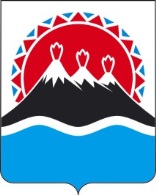 МИНИСТЕРСТВО ЭКОНОМИЧЕСКОГО РАЗВИТИЯИ ТОРГОВЛИ КАМЧАТСКОГО КРАЯ(Минэкономразвития Камчатского края)ПРИКАЗ № 9-ТМИНИСТЕРСТВО ЭКОНОМИЧЕСКОГО РАЗВИТИЯИ ТОРГОВЛИ КАМЧАТСКОГО КРАЯ(Минэкономразвития Камчатского края)ПРИКАЗ № 9-Т